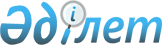 Қалалық мәслихаттың 2007 жылғы 28 мамырдағы № 37/323 "Азаматтардың жекелеген санаттарына әлеуметтік төлемдерді тағайындау және көрсету туралы" шешіміне өзгерістер енгізу туралы
					
			Күшін жойған
			
			
		
					Ақтау қалалық мәслихатының 2011 жылғы 27 сәуірдегі № 42/386 шешімі. Маңғыстау облысы Әділет департаментінде 2011 жылғы 27 мамырда № 11-1-155 тіркелді. Күші жойылды - Маңғыстау облысы Ақтау қалалық мәслихатының 2013 жылғы 12 желтоқсандағы № 16/155 шешімімен      Ескерту. Күші жойылды - Маңғыстау облысы Ақтау қалалық мәслихатының 12.12.2013 № 16/155 шешімімен.      Қазақстан Республикасының 2008 жылғы 4 желтоқсандағы № 95-IV «Қазақстан Республикасының Бюджет кодексі» кодексінің 56 бабына, Қазақстан Республикасының 2001 жылғы 23 қаңтардағы № 148 «Қазақстан Республикасындағы жергілікті мемлекеттік басқару және өзін - өзі басқару туралы» Заңының 6 бабына, 1995 жылғы 28 сәуірдегі № 2247 «Ұлы Отан соғысының қатысушылары мен мүгедектеріне және соларға теңестірілген адамдарға берілетін жеңілдіктер мен оларды әлеуметтік қорғау туралы» Заңының 20 бабына, 2001 жылғы 13 желтоқсандағы № 267 «Қазақстан Республикасындағы мерекелер туралы» Заңының 3 бабына сәйкес, қалалық мәслихат ШЕШІМ ЕТТІ:



      1. Қалалық мәслихаттың 2007 жылғы 28 мамырдағы № 37/323 «Азаматтардың жекелеген санаттарына әлеуметтік төлемдерді тағайындау және көрсету туралы» (Нормативтік құқықтық кесімдерді мемлекеттік тіркеу тізілімінде № 11-1-57 болып тіркелген, 2007 жылғы 14 шілдедегі № 121 - 122 «Маңғыстау» газетінде жарияланған) шешіміне келесі өзгерістер енгізілсін:



      көрсетілген шешімнің кіріспесіндегі «Бюджет кодексінің 53 бабына» деген сөздер «Қазақстан Республикасының 2008 жылғы 4 желтоқсандағы Бюджет кодексінің 56 бабына» деген сөздермен ауыстырылсын;



      2 тармағы мен 3 тармағы алынып тасталсын;



      көрсетілген шешімнің 1 қосымшасы, осы шешімнің 1 қосымшасына сәйкес жаңа редакцияда жазылсын.



      2. Осы шешім алғаш ресми жарияланғаннан кейін күнтізбелік он күн өткен соң қолданысқа енгізіледі.      Сессия төрағасы                         Е.Қосмағанбетов      Қалалық мәслихат

      хатшысы                                 Ж. Матаев      «КЕЛІСІЛДІ»

      «Ақтау қалалық жұмыспен

      қамту және әлеуметтік

      бағдарламалар бөлімі» мемлекеттік

      мекемесі бастығының міндетін атқарушы

      Г.Хайрлиева

      27 сәуір 2011 жыл

2011 жылғы 27 сәуірдегі № 42/386

қалалық мәслихаттың

шешіміне 1 қосымша Қазақстан Республикасының мемлекеттік мерекелеріне және атаулы даталарына әлеуметтік төлемді алуына құқығы бар азаматтардың жекелеген санаттары
					© 2012. Қазақстан Республикасы Әділет министрлігінің «Қазақстан Республикасының Заңнама және құқықтық ақпарат институты» ШЖҚ РМК
				



№
Қазақс-

тан Респуб-

ликасы-

ның мемле-

кеттік мереке-

лері мен атаулы даталары
Әлеуметтік көмек алушы азаматтардың санаттары
Әлеуметтік көмектің мөлшері
Төлеу

мерзімділі-

гі
1Жеңіс күніне

( 9 мамыр)Ұлы Отан соғысының қатысушылары мен мүгедектері100 мың теңгеЖылы

на бір рет2Жеңіс күніне

( 9 мамыр)Жеңілдіктері мен кепілдіктері жағынан Ұлы Отан соғысының мүгедектеріне теңестірілген адамдар60 мың

теңгеЖылына бір

рет3Жеңіс күніне

( 9 мамыр)Жеңілдіктері мен кепілдіктері жағынан Ұлы Отан соғысына қатысушыларға теңестірілген адамдар50 мың

теңгеЖылына бір рет4Жеңіс күніне

( 9 мамыр)Ұлы Отан соғысы жылдарында қайтыс болып кеткен жауынгерлердің қайта некеге тұрмаған жесірлері40 мың

теңгеЖылына бір рет5Жеңіс күніне

( 9 мамыр)Ұлы Отан соғысы жылдарында тылдағы қажырлы еңбегі мен мінсіз әскери қызметі үшін бұрынғы КСР Одағының ордендерімен, медальдерімен наградталған адамдар және 1941 жылғы 22 маусым мен 1945 жылғы 9 мамыр аралығында 6 айдан кем емес жұмыс істегендері туралы мұрағаттық анықтамасында немесе еңбек кітапшасында жазбасы бар тыл еңбеккерлеріне 10 мың теңгеЖылына бір рет6Жеңіс күніне

( 9 мамыр)Жеңілдіктері мен кепілдіктері жөнінен соғысқа қатысушыларға теңестірілген адамдардың басқа да санаттары (қайтыс болған соғыс мүгедектерінің және соларға теңестірілген мүгедектердің әйелдері (күйеулері), сондай-ақ қайтыс болған соғысқа қатысушылардың, партизандардың, астартын күрес жүргізген адамдардың «Ленинградты қорғағаны үшін» медалімен және «Қоршаудағы Ленинград тұрғыны» белгісімен наградталған, жалпы ауруға шалдығудың, еңбек ету кезінде зақым алуының нәтижесінде және басқа себептерге (құқыққа қайшы келетіндерінен басқаларына) байланысты мүгедек деп танылған азаматтардың екінші рет некеге тұрмаған әйелдері (күйеулері), Чернобыль АЭС апатын жоюға 1988-1989 жылдары қатысушыларын қоспағанда )10 мың

теңгеЖылына бір рет7Жеңіс күніне

( 9 мамыр)1988-1989 жылдардағы Чернобыль АЭС апатын жоюға қатысқандарға20 мың теңгеЖылына бір рет8Конституция күнінеАсыраушысынан айырылу жағдайына байланысты мемлекеттік арнаулы жәрдемақы алушылар (балаларға)2 айлық есептік көрсеткішЖылына бір рет9Конституция күнінеРеспубликалық дәрежедегі дербес зейнеткерлер60 айлық

есептік көрсеткішЖылына бір рет10Конституция күнінеОблыстық дәрежедегі дербес зейнеткерлер36 айлық

есептік

көрсеткішЖылына бір рет11Конституция күнінеҚаланың құрметті азаматтары10

айлық

есептік

көрсеткішЖылына бір рет12Мүгедектер күніне Барлық топтағы мүгедектер, арнаулы мемлекеттік жәрдемақы алушылар мен 16 жасқа дейінгі мүгедек балалар2 айлық

есептік

көрсеткішЖылына бір рет(қазан)13Қарттар күніне70 жастан асқан жалғызілікті зейнеткерлер2

айлық

есептік

көрсеткішЖылына бір рет қазан)